НачальникуДепартамента культурыМэрии г. ГрозногоАмаевой М.С-М.Отчето проделанной работе МБУ «ЦНК» г. Грозногоза ноябрь 2018г.Мероприятия по гражданско-патриотическому воспитанию молодежи2 ноября в 12:00 ч. в парке перед Департаментом культуры Мэрии г. Грозного прошел праздничный синкъерам, приуроченный ко Дню народного единства. На мероприятии прозвучали патриотические песни, в исполнении солистов МБУ «Центр национальной культуры» г. Грозного, а также провели ловзар. Участники –  12 человек, зрители -  100 человек.В рамках мероприятий по гражданско-патриотическому воспитанию молодежи в ноябре проведено 1 мероприятие, участников 12, присутствовало 100 человек.Мероприятия по профилактике наркомании и незаконного оборота наркотиков12 ноября в 12:00 ч. МБУ «Центр национальной культуры» г. Грозного с участниками художественной самодеятельности провели беседу на тему: «Мы против наркомании». В мероприятии принял участие инспектор ОМВП УНК МВД по ЧР Багашев Иса Арбиевич, который рассказал о том, что такое наркомания, какие последствия влечет за собой употребление наркотических средств.Участники – 1 человек, зрители - 42 человека.В рамках мероприятий по профилактике наркомании и незаконного оборота наркотиков в ноябре проведено 1 мероприятие, участников 1, присутствовало 42 человека.Мероприятия по профилактике и предупреждению распространения инфекций, вызываемых вирусом иммунодефицита человека (ВИЧ-инфекция), туберкулеза и другими социально-значимыми заболеваниями14 ноября в 12:00 ч. в МБУ «Центр национальной культуры» г. Грозного с участниками художественной самодеятельности провели мини-диспут на тему: «СПИД – миф или реальность». В мероприятии приняла участие психолог ГБУ "Республиканского центра по профилактике и борьбе со СПИДом" Абдулкадырова Алина. Она рассказала о способах предотвращения ВИЧ заражения, первичной профилактики и роли государства в борьбе с ВИЧ инфекцией. Участники – 1 человек, зрители - 45 человек.Всего по профилактике и предупреждению распространения инфекций и социально-значимых заболеваний в ноябре проведено 1 мероприятие, участников 1, присутствовало 45 человек.Мероприятия по профилактике безнадзорности и преступлений несовершеннолетних19 ноября в 13:00 ч. в МБУ «Центр национальной культуры» г. Грозного с участниками художественной самодеятельности провели беседу по профилактике безнадзорности и преступлений несовершеннолетних на тему: «Как быть толерантным в конфликтной ситуации». На мероприятии говорилось о том, как быть толерантным в конфликтной ситуации, о способах управления эмоциями и об основных компонентах управления конфликтами.Участники –  5 человек, зрители - 40 человек.Всего по профилактике безнадзорности и преступлений несовершеннолетних в ноябре проведено 1 мероприятие, участников 5, присутствовало 40 человек.Мероприятия по профилактике экстремизма и терроризма21 ноября в 14:00 ч. в МБУ «Центр национальной культуры» г. Грозного прошла акция по раздаче воздушных шаров, как символ мира и единения: «Много голосов – один мир!». Участники – 15 человек.Всего по профилактике экстремизма и терроризма в ноябре проведено 1 мероприятие, участников 15 человек.Мероприятия по исполнению Единой Концепции духовно-нравственного воспитания в Чеченской Республике23 ноября в 14:00 ч. в МБУ «Центр национальной культуры» г. Грозного провели литературно-музыкальную композицию ко Дню матери: «Песнь материнского сердца». В этот день звучали только добрые и нежные слова в адрес мам и бабушек. Солисты ЦНК исполнили песни, стихотворения для любимых матерей. Никто не остался равнодушным к прошедшему празднику.Участники – 15 человек, зрители - 55 человек.В рамках мероприятий по духовно - нравственному воспитанию молодежи в ноябре проведено 1 мероприятие, участников 15, присутствовало 55 человек.Внеплановые мероприятия1 ноября в г. Нальчик прошел международный конкурс исполнительского мастерства «Вдохновение», в котором принял участие солист оркестра МБУ «Центр национальной культуры» г. Грозного Кусариев Мурад и занял 2 место. Участники – 1 человек, зрители – 200 человек.4 ноября в филиале № 11 ЦБС г. Грозного прошло мероприятие, посвященное Дню народного единства. В мероприятии принял участие работники МБУ «Центр национальной культуры» г. Грозного. Участники – 7 человек, зрители – 100 человек.5 ноября в с. Автуры Шалинского района прошел I съезд Школы актива учащейся молодежи СКФО, в котором принял участие солист МБУ «Центр национальной культуры» г. Грозного Мухтаров Идрис. Участники – 1 человек, зрители – 150 человек.6 ноября в Национальной библиотеке им. А.А. Айдамирова состоялась презентация новой книги поэта, публициста, переводчика Сулима Магамадова. На которой юная участница вокального кружка МБУ «Центр национальной культуры» г. Грозного Зайнап Газалиева исполнила музыкальную композицию. Участники – 1 человек, зрители – 150 человек.14 ноября в 16:00 ч. в МБУ «Центр национальной культуры» г. Грозного с работниками и участниками художественной самодеятельности провели мероприятие, посвященное ознакомлению с сайтом «Госуслуги». В ходе мероприятия, присутствующих ознакомили с возможностями сайта. Рассказали о том, что государственные и муниципальные услуги классифицированы по ряду признаков по ведомствам; по жизненным ситуациям; по категориям пользователей; по популярности — частоте заказа услуги и представлены в виде каталога.  Узнали, как пройти процедуру регистрации. В конце мероприятия каждый получил памятку о сайте Госуслуги.   Участники – 4 человека, зрители - 45 человек.19 ноября репетитор по вокалу ЦНК г. Грозного Малика Сайдуллаева со своими подопечными Басаевой Матой и Яшуркаевой Аминой приняла участие в программе ГТРК «Вайнах» «Берийн хан».Участники 3 человека.20 ноября в филиале № 11 ЦБС г. Грозного состоялся литературно-музыкальный вечер, приуроченный ко Дню Матери, в котором приняли участие артисты ЦНК г. Грозного и исполнили чеченские народные песни о любви к Родине и матери.Участники - 5 человек, зрители – 60 человек.21 ноября в 11:00 в МБУ «Центр национальной культуры» г. Грозного в рамках мероприятий по профилактике наркомании, алкоголизма и табакокурения прошла акция по раздаче буклетов.Участники – 5 человек.23 ноября в Доме радио состоялось мероприятие, посвященное ко Дню матери, в котором приняли участие Янгулбаева Альбина и Мухтаров Идрис.Участники – 2 человека, зрители – 70 человек.23 ноября в зале торжеств «Фирдаус» прошел праздничный концерт, посвященный Дню матери, в котором приняли участие солисты ЦНК г. Грозного.Участники – 3 человек, зрители – 100 человек.25 ноября в 11:00 в МБУ «Центр национальной культуры» г. Грозного в рамках мероприятий по профилактике наркомании, алкоголизма и табакокурения прошло культурно-зрелищное мероприятие: «Нет наркотикам». В ходе мероприятия речь шла о наркотиках, их видах, последствиях употребления, методах завлечения в употребление наркотических веществ, взаимосвязи наркомании и преступности.Участники – 3 человека, зрители – 40 чел.В ноябре проведено 11 внеплановых мероприятий, участников 35, присутствовало 915 человек.За текущий месяц проведено 17 мероприятий, участников 84, присутствовало 1197 человек.7 клубных формирований 153 участника.Вокал – 30 чел.Вокально – инструментальный – 28 чел.Религиозное пение – 30 чел.Хоровой –30 чел.Национальная гармошка –10 чел.Дечиг пондар – 10 чел.Декоративно - прикладное искусство – 15 чел.Директор                                                                                                                                                                 Мацаев В.Л. 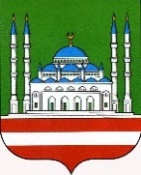 ДЕПАРТАМЕНТ КУЛЬТУРЫ МЭРИИ ГОРОДА ГРОЗНОГОМУНИЦИПАЛЬНОЕ БЮДЖЕТНОЕ УЧРЕЖДЕНИЕ «ЦЕНТР НАЦИОНАЛЬНОЙ КУЛЬТУРЫ» ГОРОДА ГРОЗНОГОА.А. Кадырова пр., 39, г. Грозный, Чеченская Республика, 364021Тел.: 8(8712) 22-63-04http://cnk95.ru, e-mail: clubsistema_сks@mail.ruОКПО 66587320, ОГРН 1102031004459 ИНН/КПП 2014004055/ 201401001ДЕПАРТАМЕНТ КУЛЬТУРЫ МЭРИИ ГОРОДА ГРОЗНОГОМУНИЦИПАЛЬНОЕ БЮДЖЕТНОЕ УЧРЕЖДЕНИЕ «ЦЕНТР НАЦИОНАЛЬНОЙ КУЛЬТУРЫ» ГОРОДА ГРОЗНОГОА.А. Кадырова пр., 39, г. Грозный, Чеченская Республика, 364021Тел.: 8(8712) 22-63-04http://cnk95.ru, e-mail: clubsistema_сks@mail.ruОКПО 66587320, ОГРН 1102031004459 ИНН/КПП 2014004055/ 201401001ДЕПАРТАМЕНТ КУЛЬТУРЫ МЭРИИ ГОРОДА ГРОЗНОГОМУНИЦИПАЛЬНОЕ БЮДЖЕТНОЕ УЧРЕЖДЕНИЕ «ЦЕНТР НАЦИОНАЛЬНОЙ КУЛЬТУРЫ» ГОРОДА ГРОЗНОГОА.А. Кадырова пр., 39, г. Грозный, Чеченская Республика, 364021Тел.: 8(8712) 22-63-04http://cnk95.ru, e-mail: clubsistema_сks@mail.ruОКПО 66587320, ОГРН 1102031004459 ИНН/КПП 2014004055/ 201401001ДЕПАРТАМЕНТ КУЛЬТУРЫ МЭРИИ ГОРОДА ГРОЗНОГОМУНИЦИПАЛЬНОЕ БЮДЖЕТНОЕ УЧРЕЖДЕНИЕ «ЦЕНТР НАЦИОНАЛЬНОЙ КУЛЬТУРЫ» ГОРОДА ГРОЗНОГОА.А. Кадырова пр., 39, г. Грозный, Чеченская Республика, 364021Тел.: 8(8712) 22-63-04http://cnk95.ru, e-mail: clubsistema_сks@mail.ruОКПО 66587320, ОГРН 1102031004459 ИНН/КПП 2014004055/ 201401001ДЕПАРТАМЕНТ КУЛЬТУРЫ МЭРИИ ГОРОДА ГРОЗНОГОМУНИЦИПАЛЬНОЕ БЮДЖЕТНОЕ УЧРЕЖДЕНИЕ «ЦЕНТР НАЦИОНАЛЬНОЙ КУЛЬТУРЫ» ГОРОДА ГРОЗНОГОА.А. Кадырова пр., 39, г. Грозный, Чеченская Республика, 364021Тел.: 8(8712) 22-63-04http://cnk95.ru, e-mail: clubsistema_сks@mail.ruОКПО 66587320, ОГРН 1102031004459 ИНН/КПП 2014004055/ 201401001CОЬЛЖА ГIАЛИН МЭРИН ОЬЗДАНГАЛЛИН ДЕПАРТАМЕНТСОЬЛЖА-ГIАЛИН «НАЦИОНАЛЬНИ КУЛЬТУРАН ЦЕНТР»МУНИЦИПАЛЬНИ БЮДЖЕТАН УЧРЕЖДЕНИСоьлжа-Г1ала, А.А. Кадыровн ц1арах пр., 39, Нохчийн Республика, 364021Тел.: 8(8712) 22-63-04http://cnk95.ru, e-mail: clubsistema_сks@mail.ruОКПО 66587320, ОГРН 1102031004459 ИНН/КПП 2014004055/ 201401001№CОЬЛЖА ГIАЛИН МЭРИН ОЬЗДАНГАЛЛИН ДЕПАРТАМЕНТСОЬЛЖА-ГIАЛИН «НАЦИОНАЛЬНИ КУЛЬТУРАН ЦЕНТР»МУНИЦИПАЛЬНИ БЮДЖЕТАН УЧРЕЖДЕНИСоьлжа-Г1ала, А.А. Кадыровн ц1арах пр., 39, Нохчийн Республика, 364021Тел.: 8(8712) 22-63-04http://cnk95.ru, e-mail: clubsistema_сks@mail.ruОКПО 66587320, ОГРН 1102031004459 ИНН/КПП 2014004055/ 201401001На  №отНаименованиеколичество мероприятийколичество участниковКоличество зрителейДуховно-нравственное воспитание11555Патриотическое воспитание112100Профилактика здорового образа жизни1145Профилактика наркомании1142Профилактика правонарушений1540Профилактика терроризма и экстремизма115Внеплановые мероприятия1135915ИТОГО17841197Конкурсы---Участие в Республиканских конкурсах---Участие в Международных конкурсах---